ОСТОРОЖНО! СИБИРСКАЯ ЯЗВА! 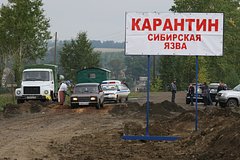 Служба ветеринарии Астраханской области информирует, что в 2023 году на территории Российской Федерации наблюдается резкое обострение эпизоотической ситуации по сибирской язве. Случаи возникновения этой особо опасной болезни, общей для человека и животных, с начала года зарегистрированы в 5 субъектах Российской Федерации (в Чувашской Республике, Тамбовской, Рязанской и Воронежской областях среди крупного рогатого скота и в Республики Тыва у лошади). Случаи заболевания сибирской язвой также выявлены среди людей.Источник возбудителя – больное животное, а также зараженные сибиреязвенными спорами участки почвы и другие объекты внешней среды.                                                                               Основной путь заражения у животных через корма и воду, а также через укусы насекомых и органы дыхания. Заражение человека происходит при уходе за больными животными, в процессе их убоя, снятия шкур, разделки туш, кулинарной обработки мяса, при хранении, транспортировке. 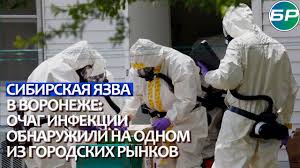 МЕРЫ ПРОФИЛАКТИКИ ДЛЯ ВЛАДЕЛЬЦЕВ ЖИВОТНЫХ:                       1. Регистрация приобретенных животных в государственном ветеринарном учреждении.  2. Предоставление животных ветеринарным специалистам для проведения клинического осмотра, вакцинаций.                                             3. Проведение покупки, продажи, сдачи на убой, выгона на пастбище и всех других перемещений животных только по разрешению ветеринарных специалистов государственной ветеринарной службы.                                     4. Обеспечения карантинирования приобретенных животных в течение 30 дней для проведения ветеринарных исследований и обработок.                       5. Употребления в пищу мяса убойных животных только после проведения ветеринарно-санитарной экспертизы.                                                                       6. Своевременное информирование государственных ветеринарных специалистов обо всех случаях падежа и заболевания животных.                             ВАЖНО ЗНАТЬ!                                                                                                            − приобретать продукты животного происхождения в строго установленных местах, только после предъявления продавцом ветеринарного сопроводительного документа формы № 2, 4 (на рынках , в магазинах). Не приобретать продукцию в местах несанкционированной продукции.                    – исключить употребление сырого молока , приобретенного у частных лиц.         – при обнаружении трупа животного необходимо немедленно сообщить ветеринарным специалистам. 